О внесении изменений в План проведения плановых проверок юридических лиц и индивидуальных предпринимателей Управления Федеральной службы по надзору в сфере связи, информационных технологий и массовых коммуникаций по Республике Бурятия на 2015 годНа основании утвержденного Плана  проведения плановых проверок юридических лиц и индивидуальных предпринимателей Управления Федеральной службы по надзору в сфере связи, информационных технологий и массовых коммуникаций по Республике Бурятия на 2015 год и размещенного на официальном сайте Генеральной прокуратуры Российской Федерации, на официальном сайте Прокуратуры Республики Бурятия, приказываю:Внести изменение в План проведения плановых проверок юридических лиц и индивидуальных предпринимателей Управления Федеральной службы по надзору в сфере связи, информационных технологий и массовых коммуникаций по Республике Бурятия на 2015 год, утвержденного приказом руководителя Управления Роскомнадзора по Республике Бурятия № 97 от 29.10.2014 г, путем переноса даты проведения проверки: Начальнику отдела контроля (надзора) в сфере связи Гармаевой Н.В. внести изменения в ЕИС Роскомнадзора, в соответствующий раздел Плана проведения плановых проверок юридических лиц и индивидуальных предпринимателей Управления на 2015 г. в течение 3 дней после издания приказа.Помощнику руководителя Управления А.А. Томитовой разместить информацию о внесенных изменениях на Интернет-страницу Управления  официального сайта Роскомнадзора в течение 5 дней после внесения изменений. Контроль за исполнением настоящего приказа оставляю за собой.Руководитель                                             Л.Б.-Ж.Дамдинова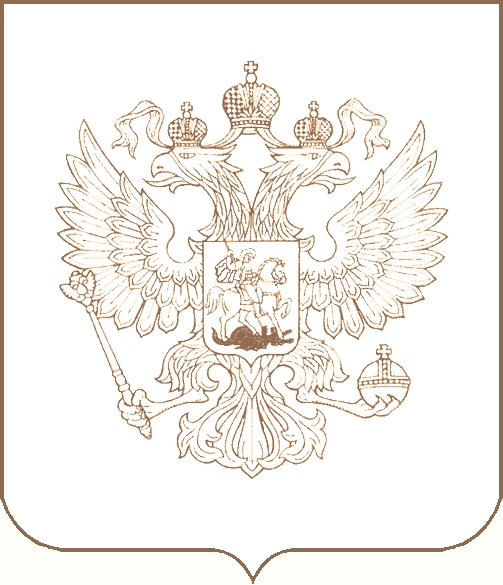 РОСКОМНАДЗОРУПРАВЛЕНИЕ ФЕДЕРАЛЬНОЙ СЛУЖБЫ ПО НАДЗОРУ В СФЕРЕ СВЯЗИ, ИНФОРМАЦИОННЫХ ТЕХНОЛОГИЙ И МАССОВЫХ КОММУНИКАЦИЙПО РЕСПУБЛИКЕ БУРЯТИЯПРИКАЗ_________________________                                                                                   № _______________________г. Улан-Удэ№ п/пНаименование проверяемого лицаИНННомер ID присвоенного ЕИС РоскомнадзораРаздел контроляДата начала проверкиДата окончания проверки1Бурятский филиал макрорегионального филиала "Сибирь" ОАО междугородной и международной электрической связи "Ростелеком7707049388864154ОС03.08.201528.08.2015